УКРАЇНАГРУШВИЦЬКА   СІЛЬСЬКА     РАДАРівненського району   Рівненської  області__________________________________________________________________шосте скликання(чергова   сорок третя  сесія )  РІШЕННЯвід 02 серпня   2019 року                                                                             №681Про внесення  змін до рішення сесіїсільської ради щодо надання дозволу  на складання технічної документації  земельної ділянки.         Розглянувши заяву та подані матеріали гр. Мельничук Миколи Володимировича про   внесення  змін  в  рішення  сесії  сільської  ради  від 25.09.2013 року № 313  про  надання  дозволу  на  складання  проектної документації  земельної  ділянки.  у   власність  для  будівництва  та обслуговування житлового будинку, господарських будівель  і  споруд керуючись ст.12,17,118   Земельного кодексу України, сесія сільської ради –                                                  в и р і ш и л а:1. Внести  зміни  в  пункт 1  рішення сесії сільської ради від 20.09.2018 року № 479   і   викласти  наступним  чином:надати  дозвіл  гр. Мельничук  Миколі Володимировичу  на   складання  проекту із  землеустрою  щодо відведення  у  власність   земельної  ділянки   площею  0, 75  га   для   будівництва,  обслуговування житлового  будинку  та   господарських   будівель  і  споруд   за   рахунок   земель    запасу    житлової  та  громадської  забудови   в   межах    населенного      пункту    с, Грушвиця Перша.2. Проект  із землеустрою  щодо відведення земельної ділянки   у  власність виготовити згідно чинного законодавства та подати на затвердження сесії сільської ради.3.Контроль за виконанням даного рішення  покласти на комісію з питаньпитань земельних  відносин  та  соціального розвитку  села, екології, використання   природних  ресурсів.Сільський голова                                                                              О.В.Данилюк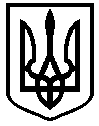 